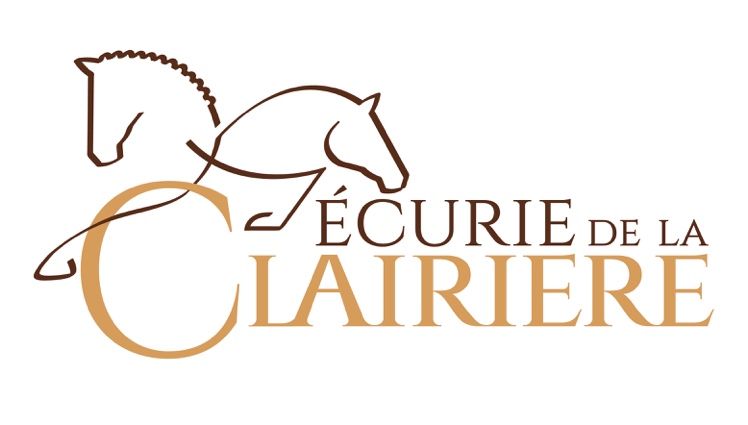 Le stage organisé pour la préparation au passage du brevet FSSE est organisé la semaine du 3 au 7 juillet 2023L’examen aura lieu le samedi 8 juillet 2023 l’après-midiCoordonnées de la personne souhaitant s’inscrire : ID Personnel FNCH : ……………………………………………………(noté sur le diplôme ou sur le site de la fnch sous myfnch.ch)Nom : …………………………………………..		Prénom : ……………………………………………Adresse : ……………………………………..		NPA/Localité : ……………………………………Date de naissance : ……………………..		Portable : …………………………………………..E-mail : ………………………………………..		Le prix de l’inscription à l’examen FSSE, est de Frs. 100.- Le prix du stage de préparation avec cours pratiques, également mise à disposition du cheval/poney pour l’examen est de 750.-Le montant de Frs : 100.- est à payer lors de l’inscription.Le montant de la semaine de stage est à régler après réception de la facture.Nous vous mettons en garde que pour cette examen, l’élève doit porter une tenue de concours correct (Pantalon blanc, chemise ou polo de concours, bottes ou mini chaps et bottine et veste de concours) Pas besoin d’acheter le matériel nous pouvons trouver du matériel de prêt.Date : ……………………………………………		Signature : ………………………………………………